St. Mary Catholic Booster Club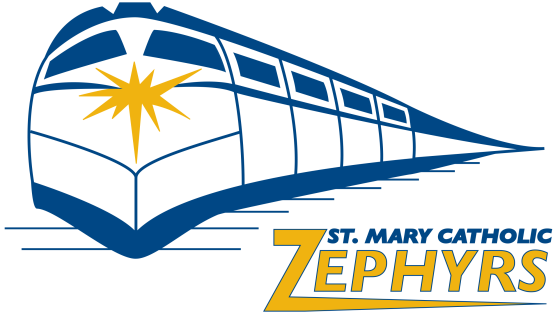 8/21/196:30 pmSt. Mary Catholic High School Resource CenterBooster Club Meeting MinutesAttendance:   Lynn Parks, Dave Thone, Matt Schoultz, Jeff Braatz, Jay Zelinski, Tara Gagne, Sue Peters, Keith Peters, Bill Schwab, Tiffany VostersApproval of Previous Meeting Minutes Motion to Approve Previous Meeting Minutes: Tiffany V.Second to Approve Previous Meeting Minutes: Bill S.Financial Update – Matt ScholutzOpen VP position – Jay Zelinski volunteered (will fill in the last year of the 2-year term)Motion to Approve: Tara G.Second to Approve: Tiffany V.2018/2019 Recap:$67,967, revenue was less than projected. MS tourney off by $1,500 due to less teams due to not having tourney on Sunday am and Booster Backers were down a little. There wasn’t any one area was too far off but just missed revenue projection in few areas.   Hope to recover in 2019/20 budget.  2019/2020 Recap:Budget (purple column): $75,500, added elementary basketball tournament (3rd/4th gr) Jay to help and coordinate with Matt, Connect 5 revenue should come in higher than last year- money used to offset strength and conditioning role), GZO made $19,000 in net revenue.  Questions: Are we including parents of alumni, alumni keeping them engaged?? Look to engage parents of alumni for Booster Backers.  Draw from SMCS database of families to keep them in the loop even after their kids have graduated. Registration database goes back to 2013/2014. Track didn’t purchase last year and was there turn in the rotation but would like to get new uniforms this year. Uniform rotations occur every 4 years.Need ideas for other revenue generating programs. Make Elementary and MS families aware of Booster Backer program.Expenses: $78,500Income: $75,500Total Expense: $78,500Current Year Balance: -$3,000Current Total Net Assets: $18,166Motion to Approve Financial Update: Jeff B.Second to Approve Financial Update: Lynn P.Motion to Approve 2019/2020 Budget: Tiffany V.Second to Approve 2019/2020 Budget: Tara G.Athletic Director Report HS & MS – Matt Schoultz  Football: 21 kids (19 males, 2 females)8-man footballThe Compass did interviews of our coach about our program as well as Post Crescent is also doing a story. We’re the biggest school doing the 8-man football. We do not have any players from Valley Christian. Matt is checking as that impacts the enrollment #’s.Game at Wisconsin Heights this Friday, August 24.Girls Tennis: 20 girls3 meets Brookfield Academy won 6-1.Kohler – took 3rdSMC Invitational – Tied for 3rCross Country: 5 males, 5 femalesVolleyball: 43 girls (no cuts)Middle School Cross Country: 32 kidsBoys Soccer: 14 malesVarsity coaches’ expectations will have to have a presence at the middle school to create connections with student athletes and our programs.Upcoming events:Girls VB Scrimmage Saturday, August 24Middle School VB(2) 6th grade teams (8-9 per team)(1) 7th grade team (10-12 girls)(1) 8th grade teams (10-12 girls)Football: 25 boys (play 7th grade schedule), play 11 man. 6-12 program for track. 8 middle schoolers ordering track jacketsMatt’s expectation of varsity sports and teams that receive funding from Booster Club, each program needs to have a representative at each meeting.Standing Committee Chair ReportsConcessions – Tiffany Vosters Concession stands getting stocked, good to go.  Sports/Activities Book Update – Jeff Braatz Sent out mailing for sponsorships, mailing reduced to cut costs on mailing. Need to tap into school resources.Need new contacts for sponsorships.Jeff would appreciate suggestions on others to reach out to for sponsorship donations. Spirit Stop – Tara GagneSPIRIT STOP is very busy. $2,345 8/21 sales for just 1 day. Need a volunteer to fulfill online orders - print and fulfill orders.Christmas in July sale was $6,000 for the day.What benefits do we get from The Square if we paid a bit more for the service to help automate the process more? Waiting on response from Ann Ledwidth.$18,000 in sales this summerGet SALT involved to run SPIRIT SHOP over lunch hours.Goal of SPIRIT STOP is to put clothing into the hands of students, parents, grandparents, siblings, etc.Homecoming shirts – last year sold 50 shirts. This year those who purchase a homecoming shirt will be in a drawing for a Zephyr package.Clothing is at Elementary and MS buildings.GZO – Dave Thone Revenue (net) was just under $19,000Patti Purcell will be coordinating in 2020. Thanks to Craig Uhlehbrauck for his help over the years.Lost our MS Basketball Tournament lead. Looking for a replacement.Additional Topics – Dave Thone Corn Roast is set for Friday, August 30. 5:00-6:45pm. Free fresh roasted corn. (Jay Zelinski)5:00 Corn Roast5:15 SMC Volleyball Photo Autograph Signing5:45 Youth Kickball Game on the Softball Field7:00 Football GameJay looking for volunteers for set-up. Above and beyond the regular concession stand workers.Spread the word, bring friends and family.Need principal or teacher supervision at the football games. Connect 5Date: September 14 5K run.Want to get the schools involved at concessions. BC would get paid for our expenses. Schools who help would get a portion of the revenue. Dave Vosters III will contact Tiffany to coordinate.Sue Peters has the SignUp Genius ready to go for volunteers.Fundraising protocol – need to reach out to the system so they are aware of our efforts so we’re all on the same page.NEXT MEETING: Wednesday, September 11, at 6:30 St. Mary Catholic Commons. Meeting Adjourned: Motion to Adjourn by Lynn P.  Second Motion to Adjourn by Jeff B.